1. КОМПОНЕНТУ СИСТЕМЫ «УЧЕТ» №1 СООТВЕТСТВУЕТ СОДЕРЖАНИЕ1) информация о функционировании внешней среды2) потребители информации3) хозяйственная деятельность организации4) измерение, отражение, сохранение, обработка и передача информации5) переработанная информацияЭталон ответа: 12) ЦИФРА 4 НА РИСУНКЕ – КОМПОНЕНТ СИСТЕМЫ «УЧЕТ»1) «выход»2) «внутренняя среда»3) «внешняя среда»4) «вход»5) «информация»Эталон ответа: 33. К ВНУТРЕННИМ ПОТРЕБИТЕЛЯМ УЧЕТНОЙ ИНФОРМАЦИИ ОТНОСЯТСЯ1) инвесторы2) кредиторы3) аудиторские службы4) директор предприятия5) налоговые властиЭталон ответа: 44. ОТЛИЧИТЕЛЬНЫЕ ЧЕРТЫ ОПЕРАТИВНОГО УЧЕТА1) непрерывность (во времени)2) сплошное отражение хоз. деятельности организации3) строго документирован4) изучает явления, носящие массовый характер5) прерывен (во времени)Эталон ответа: 55. ОТЛИЧИТЕЛЬНЫЕ ЧЕРТЫ БУХГАЛТЕРСКОГО УЧЕТА1) прерывен (во времени)2) осуществляется на местах проведения работ3) выборочное отражение хоз. деятельности организации4) строго документирован5) изучает явления, носящие массовый характерЭталон ответа: 46. В СИСТЕМЕ УЧЕТА УНИВЕРСАЛЬНЫМ ИЗМЕРИТЕЛЕМ ЯВЛЯЕТСЯ1) денежный2) весовой3) трудовой4) объемный5) материальныйЭталон ответа: 17. ПРЕДМЕТОМ БУХГАЛТЕРСКОГО УЧЕТА ЯВЛЯЕТСЯ1) баланс2) инвентаризация3) объекты, составляющие хоз. деятельность4) документация5) счета бухгалтерского учетаЭталон ответа: 38. ПО РАЗМЕЩЕНИЕ СРЕДСТВ ХОЗЯЙСТВЕННЫЕ СРЕДСТВА ОРГАНИЗАЦИИ ОТНОСЯТСЯ1) уставный капитал 2) основные средства 3) кредит банка 4) прибыль5) кредиторская задолженностьЭталон ответа: 29. ПО ИСТОЧНИКУ СРЕДСТВ ХОЗЯЙСТВЕННЫЕ СРЕДСТВА ОРГАНИЗАЦИИ ОТНОСЯТСЯ1) материалы2) товары3) деньги в кассе4) фонд потребления5) нематериальные активыЭталон ответа: 410. ФАРМАЦЕВТИЧЕСКИЕ ОРГАНИЗАЦИИ ОБЯЗАНЫ ХРАНИТЬ ПЕРВИЧНЫЕ УЧЕТНЫЕ ДОКУМЕНТЫ1) не менее 3 лет2) не менее 5 лет3) не менее 10 лет4) не менее 25 лет5) не менее 75 летЭталон ответа: 21. ДЛЯ ЧЕГО ПРЕДНАЗНАЧЕНЫ ЗАБАЛАНСОВЫЕ СЧЕТА?1) для учета средств, принадлежащих данной организации2) для учета средств, взятых в аренду3) для учета особо ценных хозяйственных средств4) для учета средств, сданных на ответственное хранение5) для учета средств, купленных у поставщикаЭталон ответа: 22. В КАКИХ СЛУЧАЯХ В УЧЕТЕ ИСПОЛЬЗУЕТСЯ ПРОСТАЯ ЗАПИСЬ?1) при учете готовой продукции2) на забалансовых счетах3) при учете капитала4) при учете задолженности5) на балансовых счетахЭталон ответа: 23. ДЛЯ ЧЕГО В БУХГАЛТЕРСКОМ УЧЕТЕ ПРЕДНАЗНАЧЕНЫ СИНТЕТИЧЕСКИЕ СЧЕТА?1) для обобщения в денежном и натуральном выражении средств предприятия2) для обобщения в денежном выражении источников средств предприятия3) для реализации хозяйственных операций4) для отражения в денежном выражении состояния средств предприятия и источников их образования и хозяйственных процессов5) для отражения хозяйственных процессовЭталон ответа: 44. ДЛЯ ЧЕГО В БУХГАЛТЕРСКОМ УЧЕТЕ ПРЕДНАЗНАЧЕНЫ АНАЛИТИЧЕСКИЕ СЧЕТА?1) для детализации данных аналитического учета2) для количественно-суммового учета материальных ценностей3) для учета капитала4) для учета некоторых видов источников средств предприятия5) для учета задолженностиЭталон ответа: 15. ЧТО ОЗНАЧАЕТ КОРРЕСПОНДЕНЦИЯ СЧЕТОВ В БУХГАЛТЕРСКОМ УЧЕТЕ?1) регистрацию изменений в средствах предприятия2) регистрацию изменений в источниках средств предприятия3) взаимосвязь счетов в результате хозяйственных операций4) регистрацию средств и источников средств предприятия5) изменения соотношения средств и источниковЭталон ответа: 36. ЧТО ОТРАЖАЕТСЯ НА АКТИВНЫХ СЧЕТАХ1) средства предприятия2) денежные средства3) кредиторская задолженность4) прибыль5) товарыЭталон ответа: 17. ЧТО ОТРАЖАЕТСЯ НА ПАССИВНЫХ СЧЕТАХ1) нематериальные активы2) переводы в пути3) дебиторская задолженность4) источники средств предприятия5) капитал и резервыЭталон ответа: 48. СОСТАВЬТЕ ПРАВИЛЬНЫЕ УТВЕРЖДЕНИЕ. СИНТЕТИЧЕСКИЕ СЧЕТА1) имеют дебетовое начальное сальдо2) открываются на основе статей баланса3) имеют формулу: Ск = Сн + Ко – До4) используют для детализации объектов5) имеют итого валютуЭталон ответа: 29. ПОДБЕРИТЕ ОПРЕДЕЛЕНИЕ СЧЕТА1) взаимосвязь счетов при отражении хозяйственной операции2) прием группировки однородных хозяйственных средств и процессов, а также отражения хоз. операций по этим средствам3) процедура отражения на счетах суммы произведенной операции4) прием группировки хозяйственных средств по составу и источникам образования в денежной оценке на определенную дату5) каждый свершившийся в деятельности организации факт, оформленный документальноЭталон ответа: 210. ПОДБЕРИТЕ ОПРЕДЕЛЕНИЕ ХОЗЯЙСТВЕННОЙ ОПЕРАЦИИ1) взаимосвязь счетов при отражении хозяйственной операции2) прием группировки однородных хозяйственных средств и процессов, а также отражения хоз. операций по этим средствам3) процедура отражения на счетах суммы произведенной операции4) прием группировки хозяйственных средств по составу и источникам образования в денежной оценке на определенную дату5) каждый свершившийся в деятельности организации факт, оформленный документальноЭталон ответа: 41. ОПРЕДЕЛИТЕ СТАТЬЮ БАЛАНСА, ХАРАКТЕРИЗУЮЩУЮ ИСТОЧНИКИ СОБСТВЕННЫХ СРЕДСТВ1) нераспределенная прибыль2) готовая продукция3) денежные средства4) товары5) нематериальные активыЭталон ответа: 12. КАКОЙ ИЗ ПРИВЕДЕННЫХ НИЖЕ ПОКАЗАТЕЛЕЙ ОТНОСИТСЯ К РАСЧЕТАМ С КРЕДИТОРАМИ1) с покупателями за товары, работы и услуги2) по уставному капиталу3) по убыткам4) с поставщиками за товары, работы и услуги5) по векселям полученнымЭталон ответа: 33. КАКОЕ ИЗ СЛЕДУЮЩИХ УТВЕРЖДЕНИЙ ПРАВИЛЬНО1) в Пассиве баланса 2 раздела2) баланс состоит из статей, объединенных в разделы 3) стороны баланса – Дебет и Кредит4) итоги Актива и Пассива должны быть неравны5) с увеличением Актива, Пассив уменьшается и наоборотЭталон ответа: 24. В АКТИВЕ БАЛАНСА ОТРАЖАЕТСЯ1) совокупность источников хозяйственных средств2) собственные средства организации3) заемные средства организации4) состав хозяйственных средств5) обязательства и долги организацииЭталон ответа: 45. В ПАССИВЕ БАЛАНСА ОТРАЖАЕТСЯ1) совокупность источников хозяйственных средств2) собственные средства организации3) заемные средства организации4) состав хозяйственных средств5) обязательства и долги организацииЭталон ответа: 16. АКТИВ БАЛАНСА ОРГАНИЗАЦИИ1) может быть больше пассива2) может быть меньше пассива3) находится в любых отношениях с пассивом4) всегда равен пассиву5) может быть отрицательнымЭталон ответа: 47. ЧТО ТАКОЕ БУХГАЛТЕРСКИЙ БАЛАНС?1) способ группировки средств предприятия2) способ группировки средств и источников их образования3) способ отражения хозяйственных операций4) способ группировки источников средств предприятия5) способ отражения хозяйственных процессовЭталон ответа: 28. В ПАССИВЕ БАЛАНСА СОДЕРЖИТСЯ РАЗДЕЛОВ 1) 12) 23) 34) 45) 5Эталон ответа: 39. 1 РАЗДЕЛ БАЛАНСА НАЗЫВАЕТСЯ1) капитал и резервы2) оборотные активы3) внеоборотные активы4) краткосрочные обязательства5) долгосрочные обязательстваЭталон ответа: 310. ЧТО ТАКОЕ КАЛЬКУЛЯЦИЯ?1) способ исчисления результатов от продажи2) способ оценки основных средств3) исчисление себестоимости единицы готовой продукции (работ, услуг)4) способ оценки обязательств5) способ оценки изменения балансаЭталон ответа: 31. ГДЕ АПТЕЧНЫЕ ОРГАНИЗАЦИИ ДОЛЖНЫ ХРАНИТЬ СВОБОДНЫЕ ДЕНЕЖНЫЕ СРЕДСТВА СВЕРХ УСТАНОВЛЕННОГО ЛИМИТА1) в банке2) у кассира3) в кассе предприятия4) в кассе ККМ5) у директораЭталон ответа: 12. К ТЕКУЩИМ ОТНОСЯТ СЛЕДУЮЩИЕ СЧЕТА1) валютный2) расчетный3) ссудный4) депозитный5) аккредитивыЭталон ответа: 23. СПИСАНИЕ ДЕНЕЖНЫХ СРЕДСТВ С РАСЧЕТНОГО СЧЕТА ОФОРМЛЯЕТСЯ СЛЕДУЮЩИМ ПЕРВИЧНЫМ ДОКУМЕНТОМ1) объявлением на взнос наличными2) платежное поручение3) кассовая книга4) приходный кассовый ордер5) расходный кассовый ордерЭталон ответа: 24. ОПЕРАЦИЯ, СВЯЗАННАЯ С ГЛАВНОЙ КАССОЙ, СООТВЕТСТВУЕТ 1) оплата населением за лекарственные препараты2) получены деньги из банка на зарплату3) оплачены наличными транспортные расходы4) получены деньги на командировочные расходы5) получены деньги за ремонт очковЭталон ответа: 25. АПТЕЧНАЯ ОРГАНИЗАЦИЯ РОЗНИЧНОЙ ТОРГОВЛИ ИМЕЕТ ПРАВО1) применять ККМ, включенные в Государственный реестр ККМ2) работать без ККМ в случае ее неисправности3) оставлять чеки в аптеке для учета реализации4) работать без ценников, если ЛП одного наименования5) применять ККМ без договора с центром техобслуживанияЭталон ответа: 16. ЗА СОЗДАНИЕ УСЛОВИЙ ДЛЯ ХРАНЕНИЯ ДЕНЕЖНЫХ СРЕДСТВ И ЦЕННЫХ БУМАГ НЕСУТ ОТВЕТСТВЕННОСТЬ1) кассир2) главный бухгалтер3) кассир и гл. бухгалтер4) руководитель5) руководитель и гл. бухгалтерЭталон ответа: 47. КЕМ ПОДПИСЫВАЕТСЯ ДОКУМЕНТ НА ВНЕСЕНИЕ ДЕНЕГ В КАССУ1) кассиром-операционистом2) бухгалтером3) руководителем4) лицом, внесшим деньги5) лицом, получившим деньгиЭталон ответа: 48. СДАЧА ВЫРУЧКИ В БАНК ОСУЩЕСТВЛЯЕТСЯ1) кассиром по расходному кассовому ордеру2) кассиром по чековой книжке3) через инкассаторов4) почтовым переводом5) кассиром по приходному кассовому ордеруЭталон ответа: 39. ЕСЛИ ЛИМИТ КАССЫ НЕ УСТАНОВЛЕН, ОН СЧИТАЕТСЯ1) неограниченным2) нулевым3) равным сумме однодневной выручки4) равным МРОТ5) запрещено использовать наличные расчетыЭталон ответа: 210. КАКОЙ ДОКУМЕНТ СООТВЕТСТВУЕТ НАЛИЧНОЙ ФОРМОЙ РАСЧЕТОВ1) платежное поручение2) аккредитив3) вексель4) платежное требование5) расходный кассовый ордерЭталон ответа: 51. ОСНОВНЫМИ ЗАДАЧАМИ УЧЕТА ЗАТРАТ ЯВЛЯЮТСЯ1) своевременное, полное и достоверное отражение косвенных затрат на производство и сбыт продукции2) исчисление (калькулирование) фактической себестоимости отдельных видов и всей товарной продукции3) осуществление производственного процесса в торговом предприятии4) рациональное и эффективное использование ресурсов5) уменьшение или другое расходование активов предприятияЭталон ответа: 22. К «ЗАТРАТНЫМ» СЧЕТАМ ОТНОСЯТСЯ СЧЕТА1) 102) 193) 284) 405) 44Эталон ответа: 53. ПРИ ОРГАНИЗАЦИИ БУХГАЛТЕРСКОГО УЧЕТА ЗАТРАТ СЛЕДУЕТ РУКОВОДСТВОВАТЬСЯ 1) ПБУ 1/992) ПБУ 4/993) ПБУ 10/994) ПБУ 5/015) ПБУ 7/98Эталон ответа: 34. ПРОЧИЕ РАСХОДЫ ПОДРАЗДЕЛЯЮТСЯ НА1) операционные расходы2) случайные расходы3) реализационные расходы4) текущие расходы5) канцелярские расходыЭталон ответа: 15. СЧЕТ 44 ИСПОЛЬЗУЕТСЯ ДЛЯ УЧЕТА1) издержек производства2) издержек обращения3) общехозяйственных расходов4) общепроизводственных расходов5) текущих расходовЭталон ответа: 26. 20 СЧЕТ БУДЕТ ИСПОЛЬЗОВАТЬСЯ АПТЕКОЙ, ЕСЛИ В НЕЙ ИМЕЕТСЯ1) отдел готовых лекарственных форм2) льготный отдел3) рецептурно-производственный отдел4) отдел товаров для детей5) административный отделЭталон ответа: 37. ОБНАРУЖЕННЫЕ НЕДОСТАЧИ ВОЗМЕЩАЮТСЯ ЗА СЧЕТ1) покупателей2) МОЛ3) бухгалтера4) директора5) не возмещаютсяЭталон ответа: 28. ИЗГОТОВЛЕНИЕ ЛЕКАРСТВ В АПТЕКАХ МОЖЕТ ОФОРМЛЯТЬСЯ1) с применением карточек2) с применением талонов3) с применением журнала4) с применением чеков5) никак не оформляетсяЭталон ответа: 39. НА СЧЕТЕ 25 «ОБЩЕПРОИЗВОДСТВЕННЫЕ РАСХОДЫ» УЧИТЫВАЮТСЯ СЛЕДУЮЩИЕ РАСХОДЫ1) затраты на ремонт основных средств и иного имущества, используемого в производстве2) арендная плата за торговый зал3) расходы на отопление, освещение и содержание административных помещений4) оплата труда работников, занятых в производстве5) амортизация производственного оборудованияЭталон ответа: 110. ОПРЕДЕЛЕНИЕ СТОИМОСТИ ЭКСТЕМПОРАЛЬНОГО ЛЕКАРСТВЕННОГО ПРЕПАРАТА ЯВЛЯЕТСЯ ПО СВОЕЙ СУТИ ПРОЦЕССОМ1) оценки2) калькуляции3) инвентаризации4) контроля5) документацииЭталон ответа: 21. ДЛЯ УЧЕТА НДС ИСПОЛЬЗУЕТСЯ СЧЕТ1) 152) 193) 604) 825) 99Эталон ответа: 22. НАЛОГОВОЙ СТАВКОЙ НДС 0%, ОБЛАГАЕТСЯ ТОВАР1) лекарственные препараты2) БАДы3) медицинская косметика4) медицинские изделия 5) медицинские приборы и аппараты Эталон ответа: 53. НАЛОГОВОЙ СТАВКОЙ НДС 10%, ОБЛАГАЕТСЯ ТОВАР1) лекарственные препараты2) БАДы3) медицинская косметика4) медицинские приборы и аппараты 5) минеральные водыЭталон ответа: 14. ДОКУМЕНТ, ПОДТВЕРЖДАЮЩИЙ ПРАВО НАЛОГОВОГО ВЫЧЕТА ПРИ ВЫПЛАТЕ НДС1) товарная накладная2) счет-фактура3) товарный отчет4) книга покупок5) книга продажЭталон ответа: 25. АПТЕКА ПРИОБРЕЛА ЛЕКАРСТВЕННЫЕ ПРЕПАРАТЫ НА СУММУ 1000 РУБ. СУММА НДС В ЭТОМ СЛУЧАЕ СОСТАВИТ1) 900 руб.2) 100 руб.3) 90,91 руб.4) 909,09 руб.5) 152,54 руб.Эталон ответа: 36. АПТЕКА ПРИОБРЕЛА БАДЫ НА СУММУ 3000 РУБ. СТОИМОСТЬ ТОВАРОВ БЕЗ НДС В ЭТОМ СЛУЧАЕ СОСТАВИТ1) 2700 руб.2) 300 руб.3) 272,73 руб.4) 2727,27 руб.5) 2542,38 руб.Эталон ответа: 57. НДС ИСПОЛЬЗУЕТСЯ ПРИ РЕЖИМЕ НАЛОГООБЛОЖЕНИЯ1) ОСНО2) УСНО3) ЕНВД4) ЕСХН5) на всех режимах налогообложенияЭталон ответа: 18. СУММЫ НА 19 СЧЕТЕ1) остаются на 19 счете2) переходят на счет 443) переходят на счет 904) переходят на счет 915) переходят на счет 68Эталон ответа: 59. КОРРЕСПОНДЕНЦИЯ СЧЕТОВ В ОПЕРАЦИИ ПО НАЛОГОВОМУ ВЫЧЕТУ НДС ВЫГЛАДИТ1) Д19 – К602) Д90.3 – К683) Д68 – К194) Д41 – К605) Д10 – К60Эталон ответа: 310. ЕСЛИ КВАРТАЛ ЗАКАНЧИВАЕТСЯ 31 МАРТА, ТО ОРГАНИЗАЦИЯ ОБЯЗАНА УПЛАТИТЬ НДС1) до 10 марта2) до 25 марта3) до 1 апреля4) до 20 апреля5) до 25 апреляЭталон ответа: 51. СРОК ИСКОВОЙ ДАВНОСТИ ДЕБИТОРСКОЙ И КРЕДИТОРСКОЙ ЗАДОЛЖЕННОСТИ СОСТАВЛЯЕТ1) полгода2) 1 год3) 3 года4) 5 лет5) бессрочноЭталон ответа: 32. СПИСАННАЯ ДЕБИТОРСКАЯ ЗАДОЛЖЕННОСТЬ ДОЛЖНА ОТРАЖАТЬСЯ НА1) счете 622) счете 763) счете 0054) счете 0075) счете 010Эталон ответа: 43. ДЛЯ УЧЕТА ЗАДОЛЖЕННОСТЕЙ ИСПОЛЬЗУЮТ1) активные счета2) пассивные счета3) активно-пассивные счета4) бухгалтерский баланс5) кассовый отчетЭталон ответа: 34. К АКТИВНО-ПАССИВНЫМ СЧЕТАМ ОТНОСЯТ СЧЕТ1) 012) 503) 664) 705) 71Эталон ответа: 55. В УКАЗАННОМ СПИСКЕ ОПЕРАЦИЙ ОПРЕДЕЛИТЕ, КАКАЯ ЗАДОЛЖЕННОСТЬ БУДЕТ ЯВЛЯТЬСЯ ДЕБИТОРСКОЙ1) задолженность учредителей2) задолженность бюджету по налогам3) задолженность по оплате труда4) задолженность поставщикам5) задолженность учредителямЭталон ответа: 16. В УКАЗАННОМ СПИСКЕ ОПЕРАЦИЙ ОПРЕДЕЛИТЕ, КАКАЯ ЗАДОЛЖЕННОСТЬ БУДЕТ ЯВЛЯТЬСЯ КРЕДИТОРСКОЙ1) задолженность подотчетного лица2) задолженность больницы3) задолженность поставщикам4) задолженность покупателей5) задолженность учредителейЭталон ответа: 37. ПРЕКРАЩЕНИЕ ОБЯЗАТЕЛЬСТВ ОРГАНИЗАЦИИ ПЕРЕД ПОСТАВЩИКОМ ЗА ТОВАРНО-МАТЕРИАЛЬНЫЕ ЦЕННОСТИ ПРИ ОПЛАТЕ РАСЧЕТНЫХ ДОКУМЕНТОВ НАЛИЧНЫМИ ОТРАЖАЕТСЯ БУХГАЛТЕРСКОЙ ЗАПИСЬЮ1) Д51 – К60 2) Д60 – К50 3) Д60 – К51 4) Д60 – К525) Д41 – К60Эталон ответа: 28. АВАНСЫ, ПЕРЕЧИСЛЕННЫЕ ПОСТАВЩИКАМ СОГЛАСНО ДОГОВОРАМ ПОСТАВКИ, ОТРАЖАЮТСЯ БУХГАЛТЕРСКОЙ ЗАПИСЬЮ1) Д60 – К51 2) Д60 – К55 3) Д62 – К60 4) Д60 – К525) Д51 – К60Эталон ответа: 19. АВАНС, ВЫДАННЫЙ ПОКУПАТЕЛЕМ, У ПРОДАВЦА ОТРАЖАЕТСЯ1) Д62 – К51 2) Д62 – К62.2 3) Д51 – К62 4) Д60 – К625) Д51 – К60Эталон ответа: 310. ПРИНЯТА К УЧЕТУ ГОЛОВНЫМ ПОДРАЗДЕЛЕНИЕМ КРЕДИТОРСКАЯ ЗАДОЛЖЕННОСТЬ ПЕРЕД ПОСТАВЩИКОМ ФИЛИАЛА1) Д79 – К60 2) Д60 – К79 3) Д76 – К60 4) Д76 – К625) Д79 – К70Эталон ответа: 11. ОДИН ИЗ ОСНОВНЫХ ВИДОВ ОПЛАТЫ ТРУДА ЯВЛЯЕТСЯ1) повременная2) сдельная3) основная4) тарифная5) повременно-премиальнаяЭталон ответа: 32. ПРОДОЛЖИТЕЛЬНОСТЬ РАБОЧЕЙ НЕДЕЛИ РЕГЛАМЕНТИРОВАНА СТ. 91 ТК РФ1) составляет 50 часов2) составляет 40 часов3) составляет 48 часов4) составляет 60 часов5) составляет 32 часаЭталон ответа: 23. УЧЕТ РАБОЧЕГО ВРЕМЕНИ В АПТЕЧНЫХ ОРГАНИЗАЦИЯХ ВЕДЕТСЯ В1) расчетной ведомости2) платежной ведомости3) табеле учета рабочего времени4) в лицевых счетах на каждого работника5) налоговой карточкеЭталон ответа: 34. АНАЛИТИЧЕСКИЙ УЧЕТ ЗАРАБОТНОЙ ПЛАТЫ В АПТЕЧНЫХ ОРГАНИЗАЦИЯХ ВЕДУТ1) в платежной ведомости2) табеле учета рабочего времени3) в лицевых счетах на каждого работника4) в расчетной ведомости5) в налоговой карточкеЭталон ответа: 35. ОСНОВНЫЕ ПРАВА И ОБЯЗАННОСТИ РАБОТНИКОВ И РАБОТОДАТЕЛЕЙ ЗАКОНОДАТЕЛЬНО ОПРЕДЕЛЕНЫ1) коллективным договором2) трудовым договором3) положением по оплате труда4) Трудовым кодексом5) договором о материальной ответственностиЭталон ответа: 46. ОРГАНИЗАЦИЯ ТРУДОВОГО ПРОЦЕССА В АПТЕЧНОЙ ОРГАНИЗАЦИИ ОПРЕДЕЛЯЕТСЯ1) положением по оплате труда2) коллективным договором3) Трудовым кодексом4) правилам внутреннего трудового распорядка5) договором о материальной ответственностиЭталон ответа: 47. ОСНОВНЫМ ОБЯЗАТЕЛЬНЫМ УДЕРЖАНИЕМ ИЗ ЗАРАБОТНОЙ ПЛАТЫ РАБОТНИКОВ ЯВЛЯЕТСЯ1) удержания за причиненный ущерб2) налог на доходы с физических лиц3) профсоюзный взнос4) удержания по исполнительным листам5) удержания по инициативе работникаЭталон ответа: 28. СТАВКА НАЛОГА НА ДОХОДЫ С ФИЗИЧЕСКИХ ЛИЦ СОСТАВЛЯЕТ1) 10%2) 13%3) 22%4) 30%5) 35%Эталон ответа: 29. НАЧИСЛЕНИЕ ЗАРАБОТНОЙ ПЛАТЫ РАБОТНИКОВ АПТЕЧНЫХ ОРГАНИЗАЦИЙ ПРОИЗВОДИТСЯ В1) платежной ведомости2) табеле учета рабочего времени3) расчетной ведомости4) личном листке по учету кадров5) личной карточке работникаЭталон ответа: 310. НАЧИСЛЕНИЕ ЗАРАБОТНОЙ ПЛАТЫ ПРОВОДИТСЯ НА ОСНОВАНИИ ДАННЫХ1) расчетной ведомости2) табеля учета рабочего времени3) лицевых счетов на каждого работника4) платежной ведомости5) налоговой карточки Эталон ответа: 21. К ОСНОВНЫМ СРЕДСТВАМ ОТНОСЯТСЯ1) предметы, стоимостью более 50 кратного размера заработной платы и срок эксплуатации более 1 года2) предметы, стоимостью более 100 кратного размера заработной платы и срок эксплуатации более 1 года3) предметы со сроком эксплуатации более 1 года4) предметы, стоимостью более 100 кратного размера заработной платы5) предметы со сроком эксплуатации до 1 годаЭталон ответа: 32. К ВНЕОБОРОТНЫМ АКТИВАМ ОТНОСЯТСЯ1) основные средства2) материалы3) товары4) дебиторская задолженность5) денежные средстваЭталон ответа: 13. НАЗОВИТЕ ПОКАЗАТЕЛИ, В КОТОРЫХ УЧИТЫВАЮТСЯ ОСНОВНЫЕ СРЕДСТВА В АПТЕКЕ1) в количественном выражении2) в суммовых показателях3) в номенклатурных показателях4) по номенклатуре, количеству, стоимости5) в относительных показателяхЭталон ответа: 24. В БУХГАЛТЕРСКОМ БАЛАНСЕ ИНФОРМАЦИЯ О СТОИМОСТИ ОСНОВНЫХ СРЕДСТВ ОТРАЖАЕТСЯ1) по первоначальной стоимости2) по восстановительной стоимости3) по остаточной стоимости4) по продажной стоимости5) по покупной стоимостиЭталон ответа: 35. ПЕРЕОЦЕНКА ОСНОВНЫХ СРЕДСТВ ПРОВОДИТСЯ ПО1) федеральному закону2) постановлению Правительства РФ3) приказу Минфина РФ4) приказу руководителя аптечной организации5) приказу ИФНСЭталон ответа: 36. ВОССТАНОВИТЕЛЬНАЯ СТОИМОСТЬ ОСНОВНЫХ СРЕДСТВ ОБРАЗУЕТСЯ В РЕЗУЛЬТАТЕ1) покупки2) списания3) переоценки4) перемещения5) износаЭталон ответа: 37. ОСТАТОЧНАЯ СТОИМОСТЬ ОСНОВНЫХ СРЕДСТВ ОБРАЗУЕТСЯ В РЕЗУЛЬТАТЕ1) покупки2) списания3) переоценки4) перемещения5) износаЭталон ответа: 58. ДО ВВЕДЕНИЯ В ЭКСПЛУАТАЦИЮ СТОИМОСТЬ ОСНОВНОГО СРЕДСТВА ЧИСЛИТСЯ НА СЧЕТЕ1) 012) 023) 044) 075) 08Эталон ответа: 59. ОСНОВАНИЕМ ДЛЯ ВВОДА В ЭКСПЛУАТАЦИЮ ОСНОВНОГО СРЕДСТВА СЛУЖИТ ФОРМА1) ОС-12) ОС-43) ОС-64) ИНВ-15) НМА-1Эталон ответа: 110. ЕДИНИЦЕЙ УЧЕТА ОС ЯВЛЯЕТСЯ1) номенклатурный номер2) однородная группа3) партия4) инвентарный номер5) стандартЭталон ответа: 41. СТОИМОСТНЫЙ ПОКАЗАТЕЛЬ ПОТЕРИ ОБЪЕКТАМИ ОСНОВНЫХ СРЕДСТВ ФИЗИЧЕСКИХ КАЧЕСТВ ИЛИ УТРАТЫ ТЕХНИКО-ЭКОНОМИЧЕСКИХ СВОЙСТВ ОПРЕДЕЛЯЕТСЯ КАК1) убыток2) расход3) амортизация4) сальдо5) остатокЭталон ответа: 32. АМОРТИЗАЦИЯ ОСНОВНЫХ СРЕДСТВ НАЧИСЛЯЕТСЯ1) по мере необходимости2) по распоряжению руководителя3) 1 раз в месяц4) 1 раз в квартал5) 1 раз в годЭталон ответа: 33. НАЧИСЛЕНИЕ АМОРТИЗАЦИИ НА ВНОВЬ ВВЕДЕННЫЕ В ЭКСПЛУАТАЦИЮ ОСНОВНЫЕ ОБЪЕКТЫ НАЧИНАЮТ1) со дня введения в эксплуатацию2) со дня окончания эксплуатации3) со дня списания объекта бухгалтерского учета4) с 1-го числа месяца, в котором основной объект был введен в эксплуатацию5) с 1-го числа месяца, следующего за месяцем введения в эксплуатациюЭталон ответа: 54. НАЧИСЛЕНИЕ АМОРТИЗАЦИИ НА ОСНОВНЫЕ ОБЪЕКТЫ ПРЕКРАЩАЕТСЯ1) со дня введения в эксплуатацию2) со дня окончания эксплуатации3) со дня списания объекта бухгалтерского учета4) с 1-го числа месяца, в котором была полностью погашена стоимость объекта5) с 1-го числа месяца, следующего за месяцем полного погашения стоимости объектаЭталон ответа: 55. ДОКУМЕНТ – ОСНОВАНИЕ ДЛЯ НАЧИСЛЕНИЯ АМОРТИЗАЦИИ1) ОС-12) ОС-63) НМА-14) АП-545) АП-45Эталон ответа: 46. ДОКУМЕНТ – ОСНОВАНИЕ ДЛЯ СПИСАНИЯ ОБЪЕКТА ОСНОВНЫХ СРЕДСТВ1) ОС-12) ОС-63) НМА-14) АП-545) ОС-4Эталон ответа: 57. ФАКТИЧЕСКИЕ ЗАТРАТЫ ПО ЗАВЕРШЕННОМУ РЕМОНТУ ОСНОВНЫХ СРЕДСТВ ОТНОСЯТСЯ1) на износ основных средств2) включаются в стоимость основных средств3) на издержки обращения4) на уменьшение прибыли5) на издержки производстваЭталон ответа: 28. БУХГАЛТЕРСКИЙ УЧЕТ ОСНОВНЫХ СРЕДСТВ БАЗИРУЕТСЯ НА СЛЕДУЮЩЕМ1) ведение вторичного учета движения основных средств2) отражение основных средств в пассиве баланса3) открытие синтетических счетов «основные средства» и «амортизация основных средств»4) ежемесячное начисление износа5) начисление износа со следующего после передачи в эксплуатацию месяцаЭталон ответа: 59. ДЛЯ ОПРЕДЕЛЕНИЯ СУММЫ АМОРТИЗАЦИИ ЛИНЕЙНЫМ СПОСОБОМ ТРЕБУЕТСЯ РАССЧИТАТЬ1) Норма амортизации2) Коэффициент ускорения3) Остаточная стоимость4) Срок полезного использования5) Сумма чисел лет срока полезного использованияЭталон ответа: 110. В СПОСОБЕ УМЕНЬШАЕМОГО ОСТАТКА ИСПОЛЬЗУЕТСЯ ПОКАЗАТЕЛЬ1) Натуральный показатель объема продукции (работ)2) Коэффициент ускорения3) Остаточная стоимость4) Срок полезного использования5) Сумма чисел лет срока полезного использованияЭталон ответа: 21. МАТЕРИАЛЬНО-ПРОИЗВОДСТВЕННЫЕ ЗАПАСЫ ОТНОСЯТСЯ К1) внеоборотным активам2) дебиторской задолженности3) оборотным активам4) источникам образования имущества5) финансовым вложениямЭталон ответа: 32. ОПРЕДЕЛИТЕ, ЧТО ВХОДИТ В СОСТАВ МАТЕРИАЛЬНО-ПРОИЗВОДСТВЕННЫХ ЗАПАСОВ1) товары2) основные средства3) капитал4) прибыль5) денежные средстваЭталон ответа: 13. К ГРУППЕ ХОЗЯЙСТВЕННЫХ СРЕДСТВ ТОПЛИВО ОТНОСИТСЯ МАТЕРИАЛЬНАЯ ЦЕННОСТЬ1) укупорочный материал 2) плита электрическая (стоимость более 100 минимумов) 3) перчатки резиновые 4) этикетки 5) бензин АИ-92Эталон ответа: 54. К ГРУППЕ ХОЗЯЙСТВЕННЫХ СРЕДСТВ ВСПОМОГАТЕЛЬНЫЕ МАТЕРИАЛЫ ОТНОСИТСЯ МАТЕРИАЛЬНАЯ ЦЕННОСТЬ1) укупорочный материал 2) плита электрическая (стоимость более 100 минимумов) 3) перчатки резиновые 4) телефонный аппарат5) бензин АИ-92Эталон ответа: 15. КАКОЕ ИЗ СЛЕДУЮЩИХ УТВЕРЖДЕНИЙ ЯВЛЯЕТСЯ ВЕРНЫМ1) Производственные запасы относятся к основным средствам2) Счет 10 «Материалы» – пассивный3) Расход материалов списывается на затраты предприятия4) Счет 91 «Прочие доходы и расходы» корреспондируется при отражении хоз. операции по списанию материалов5) Счет 44 « Расходы на продажу» открывается на основе статьи Пассива балансаЭталон ответа: 16. КАКОЙ ПЕРВИЧНЫЙ ДОКУМЕНТ ДОЛЖЕН БЫТЬ ОФОРМЛЕН В СЛУЧАЕ ХОЗЯЙСТВЕННОЙ ОПЕРАЦИИ ОПЛАЧЕНЫ ПОСТАВЩИКУ СЧЕТА ЗА МАТЕРИАЛЫ1) карточка учета материалов2) справка3) платежное поручение4) приемная квитанция5) товарный отчет м/о лицаЭталон ответа: 37. КАКОЙ ПЕРВИЧНЫЙ ДОКУМЕНТ ДОЛЖЕН БЫТЬ ОФОРМЛЕН В СЛУЧАЕ ХОЗЯЙСТВЕННОЙ ОПЕРАЦИИ ОПРИХОДОВАНЫ МАТЕРИАЛЫ1) карточка учета материалов2) справка3) платежное поручение4) приемная квитанция5) товарный отчет м/о лицаЭталон ответа: 18. ДВИЖЕНИЕ ТОВАРОВ ОТ ПОСТАВЩИКА К ПОКУПАТЕЛЮ (АПТЕЧНОМУ ПРЕДПРИЯТИЮ) ОФОРМЛЯЕТСЯ ДОКУМЕНТАМИ1) товарным отчетом2) товарной накладной3) счетом4) счетом-фактурой5) требованием-накладнойЭталон ответа: 29. ЕСЛИ ВО ВРЕМЯ ПРИЕМКИ ТОВАРОВ ДОКУМЕНТЫ ПОСТАВЩИКА ОТСУТСТВУЮТ, ПРИЕМНАЯ КОМИССИЯ СОСТАВЛЯЕТ1) приемный акт2) рекламационный акт3) коммерческий акт4) акт об установленном расхождении по количеству и качеству при приемке товарно-материальных ценностей5) акт о приемке товара, поступившего без счета поставщикаЭталон ответа: 510. В СЛУЧАЕ НЕСООТВЕТСТВИЯ ФАКТИЧЕСКОГО НАЛИЧИЯ ТОВАРОВ ИЛИ ОТКЛОНЕНИЯ ПО КАЧЕСТВУ ДАННЫХ, УКАЗАННЫХ В СОПРОВОДИТЕЛЬНЫХ ДОКУМЕНТАХ, В АПТЕКЕ ДОЛЖЕН СОСТАВЛЯТЬСЯ1) приемный акт2) рекламационный акт3) коммерческий акт4) акт об установленном расхождении по количеству и качеству при приемке товарно-материальных ценностей5) акт о приемке товара, поступившего без счета поставщикаЭталон ответа: 41. ПРИБЫЛЬ ОТ РЕАЛИЗАЦИИ ПРОДУКЦИИ − ЭТО РАЗНИЦА МЕЖДУ1) операционными доходами и операционными расходами2) выручкой от реализации продукции и ее полной фактической себестоимостью3) валовой прибылью и суммой коммерческих и управленческих расходов4) выручкой и операционными расходами5) выручкой и внереализационными расходамиЭталон ответа: 22. К ВНЕРЕАЛИЗАЦИОННЫМ ДОХОДАМ ОТНОСЯТСЯ1) доходы от продажи основных средств2) доходы от продажи товаров3) прибыль прошлых лет, выявленная в отчетном году4) доходы от сдачи имущества в аренду5) доходы от основной деятельностиЭталон ответа: 33. К ОПЕРАЦИОННЫМ ДОХОДАМ ОТНОСЯТСЯ1) доходы от основной деятельности (операций)2) прибыль прошлых лет, выявленная в отчетном году3) доходы от переоценки имущества, стоимость которого выражена в иностранной валюте4) доходы от продажи основных средств5) доходы от продажи товаровЭталон ответа: 44. ПРОДАЖА ПРОДУКЦИИ ЗА НАЛИЧНЫЙ РАСЧЕТ ОТРАЖАЕТСЯ БУХГАЛТЕРСКОЙ ЗАПИСЬЮ1) Д50 – К902) Д51 – К903) Д50 – К754) Д60 – К505) Д70 – К50Эталон ответа: 15. ЗАКРЫТИЕ СЧЕТА 99 «ПРИБЫЛИ И УБЫТКИ» ПО ОКОНЧАНИИ ОТЧЕТНОГО ГОДА ОТРАЖАЕТСЯ ЗАПИСЬЮ ПО ДЕБЕТУ СЧЕТА 99 И КРЕДИТУ СЧЕТА1) продажи2) прочие доходы и расходы3) доходы будущих периодов4) нераспределенная прибыль (непокрытый убыток)5) недостачи и потери от порчи ценностейЭталон ответа: 46. КАКИМИ ПРОВОДКАМИ ОФОРМЛЯЕТСЯ РЕФОРМАЦИЯ БАЛАНСА1) Д99 – К902) Д91 – К993) Д90 – К684) Д68 – К995) Д99 – К84Эталон ответа: 57. НЕРАСПРЕДЕЛЕННАЯ ПРИБЫЛЬ – ЭТО ПРИБЫЛЬ1) оставшаяся после выплаты дивидендов2) направленная на выплату налогов3) которую государство не может распределить между бюджетами и фондами4) оставшаяся после формирования фондов и резервов5) оставшаяся после выплаты дивидендов и формирования фондов и резервовЭталон ответа: 38. ЗАПИСЬ Д84 – К80 ОЗНАЧАЕТ1) направление средств нераспределенной прибыли отчетного года на уменьшение резервного капитала2) направление средств нераспределенной прибыли отчетного года на выплаты дивидендов3) направление средств нераспределенной прибыли отчетного года на увеличение уставного капитала4) направление средств нераспределенной прибыли отчетного года на ликвидацию задолженности5) направление средств нераспределенной прибыли отчетного года для выплаты налоговЭталон ответа: 39. СТАВКА НАЛОГА НА ПРИБЫЛЬ1) 9%2) 13%3) 20%4) 26%5) 35%Эталон ответа: 310. ЕСЛИ АПТЕКА НАХОДИТСЯ НА ЕНВД, ТО СУММА 99 СЧЕТА ПЕРЕЙДЕТ НА 84 СЧЕТ В РАЗМЕРЕ1) 80%2) 90%3) 100%4) полностью переходит на счет 685) полностью остается на счете 99Эталон ответа: 31. КАПИТАЛ ПРЕДСТАВЛЯЕТ СОБОЙ1) прибыль, полученную организацией2) вложения собственников и прибыль, накопленную за все время деятельности организации3) денежные средства на счетах в банке4) стоимостное выражение имущества организации5) сумма заемных средствЭталон ответа: 22. К ИСТОЧНИКАМ СОБСТВЕННЫХ СРЕДСТВ ОТНОСЯТСЯ1) уставный капитал2) заем3) кредит банка4) кредиторская задолженность5) денежные средства на счетах в банкеЭталон ответа: 13. МИНИМАЛЬНЫЙ РАЗМЕР УСТАВНОГО КАПИТАЛА ДЛЯ ООО СОСТАВЛЯЕТ1) 1 000,00 руб.2) 10 000,00 руб.3) 100 000,00 руб.4) 1 000 000,00 руб.5) не установленЭталон ответа: 24. ВЗНОС В УСТАВНЫЙ КАПИТАЛ ОБЪЕКТОВ ОСНОВНЫХ СРЕДСТВ ОТРАЖАЕТСЯ ЗАПИСЬЮ НА СЧЕТАХ1) Д01 – К802) Д08 – К753) Д08 – К804) Д44 – К025) Д01 – К08Эталон ответа: 25. РЕШЕНИЕ ОБ УВЕЛИЧЕНИИ УСТАВНОГО КАПИТАЛА ПРИНИМАЕТСЯ1) советом директоров2) бухгалтером3) банковской организацией4) налоговой5) аудиторской службойЭталон ответа: 16. СТАТЬЯ «РЕЗЕРВНЫЙ КАПИТАЛ» ФОРМИРУЕТСЯ ЗА СЧЕТ1) дополнительных взносов собственников фирмы2) эмиссионного дохода3) прибыли отчетного периода4) привлечения средств кредиторов5) выплаты процентов по облигациямЭталон ответа: 37. СРЕДСТВА РЕЗЕРВНОГО КАПИТАЛА ПРЕДНАЗНАЧЕНЫ ДЛЯ1) покрытия убытков2) приобретения внеоборотных активов3) начисления дивидендов4) выплаты процентов по облигациям5) эмиссионного доходаЭталон ответа: 18. ОБРАЗОВАНИЕ РЕЗЕРВНОГО КАПИТАЛА ОБЯЗАТЕЛЬНО ДЛЯ1) акционерных обществ2) обществ с ограниченной ответственностью3) товариществ4) индивидуальных предпринимателей5) обществ с дополнительной ответственностьюЭталон ответа: 19. ДОБАВОЧНЫЙ КАПИТАЛ – ЭТО1) источник собственных средств организации2) источник привлеченных средств организации3) обязательства организации4) кредиты5) заемЭталон ответа: 110. ПЕРЕОЦЕНКА ОСНОВНЫХ СРЕДСТВ ОТРАЖАЕТСЯ В СТАТЬЕ1) уставный капитал2) добавочный капитал3) доход от инвестиционной деятельности4) резервный капитал5) нераспределенная прибыльЭталон ответа: 21. ФЕДЕРАЛЬНЫМИ НАЛОГАМИ ПРИЗНАЮТСЯ1) налоги и сборы, установленные НК РФ и нормативными правовыми актами, представительных органов местного самоуправления и обязательны к уплате на территориях соответственных муниципальных образований2) налоги и сборы, установленные законами субъектов Российской Федерации и обязательные к уплате на территории соответствующих субъектов Российской Федерации3) налоги и сборы, установленные НК РФ и обязательные к уплате на территории соответствующих округов Российской Федерации4) налоги и сборы, установленные НК РФ и обязательные к уплате на всей территории РФ5) налоги и сборы, установленные НК РФ и обязательные к уплате на территории за пределами РФЭталон ответа: 42. РЕГИОНАЛЬНЫМИ НАЛОГАМИ ПРИЗНАЮТСЯ1) налоги и сборы, установленные НК РФ и нормативными правовыми актами, представительных органов местного самоуправления и обязательны к уплате на территориях соответственных муниципальных образований2) налоги и сборы, установленные законами субъектов Российской Федерации и обязательные к уплате на территории соответствующих субъектов Российской Федерации3) налоги и сборы, установленные НК РФ и обязательные к уплате на территории соответствующих округов Российской Федерации4) налоги и сборы, установленные НК РФ и обязательные к уплате на всей территории РФ5) налоги и сборы, установленные НК РФ и обязательные к уплате на территории за пределами РФЭталон ответа: 23. МЕСТНЫМИ НАЛОГАМИ ПРИЗНАЮТСЯ1) налоги и сборы, установленные НК РФ и нормативными правовыми актами, представительных органов местного самоуправления и обязательны к уплате на территориях соответственных муниципальных образований2) налоги и сборы, установленные законами субъектов Российской Федерации и обязательные к уплате на территории соответствующих субъектов Российской Федерации3) налоги и сборы, установленные НК РФ и обязательные к уплате на территории соответствующих округов Российской Федерации4) налоги и сборы, установленные НК РФ и обязательные к уплате на всей территории РФ5) налоги и сборы, установленные НК РФ и обязательные к уплате на территории за пределами РФЭталон ответа: 14. СТАВКА НАЛОГА НА ПРИБЫЛЬ, ЗАЧИСЛЯЕМАЯ В ФЕДЕРАЛЬНЫЙ БЮДЖЕТ, СОСТАВЛЯЕТ1) 2%2) 8%3) 18%4) 20%5) 22%Эталон ответа: 15. ИСТОЧНИКОМ УПЛАТЫ НАЛОГА НА ПРИБЫЛЬ ЯВЛЯЕТСЯ1) финансовый результат2) чистая прибыль3) выручка4) валовый доход5) себестоимостьЭталон ответа: 16. КАКИЕ ИЗ ПЕРЕЧИСЛЕННЫХ ТРАНСПОРТНЫХ СРЕДСТВ ОБЛАГАЮТСЯ НАЛОГОМ1) сани2) велосипед3) гужевая повозка4) автомобиль5) самокатЭталон ответа: 47. ДОКУМЕНТ, ПОДТВЕРЖДАЮЩИЙ ПРАВО НАЛОГОВОГО ВЫЧЕТА ПРИ ВЫПЛАТЕ НДС1) товарная накладная2) счет-фактура3) товарный отчет4) книга покупок5) книга продажЭталон ответа: 28. СТАВКА НАЛОГА НА ДОХОДЫ С ФИЗИЧЕСКИХ ЛИЦ СОСТАВЛЯЕТ1) 10%2) 13%3) 22%4) 30%5) 38%Эталон ответа: 29. СТАВКА ЕДИНОГО НАЛОГА НА ВМЕННЫЙ ДОХОД СОСТАВЛЯЕТ1) 5%2) 10%3) 15%4) 20%5) 25%Эталон ответа: 310. КОЭФФИЦИЕНТ K1, ИСПОЛЬЗУЕМЫЙ ПРИ РАСЧЕТЕ ЕНВД, НАЗЫВАЕТСЯ1) корректирующий коэффициент2) коэффициент-инфлятор3) коэффициент-дефлятор4) поправочный коэффициент5) исправляющий коэффициентЭталон ответа: 31. ЖУРНАЛ-ГЛАВНАЯ ФОРМА УЧЕТА ЯВЛЯЕТСЯ РАЗНОВИДНОСТЬЮ1) мемориально-ордерной формы2) журнально-ордерной формы3) автоматизированной формы4) упрощенной формы5) смешанной формыЭталон ответа: 12. ЖУРНАЛ-ГЛАВНАЯ ФОРМА УЧЕТА ОБЪЕДИНЯЕТ СИНТЕТИЧЕСКИЕ РЕГИСТРЫ1) регистрационный журнал и кассовую книгу2) регистрационный журнал и журнал-ордер3) главную книгу и кассовую книгу4) регистрационный журнал и главную книгу5) кассовую книгу и книгу продажЭталон ответа: 43. ЖУРНАЛ-ГЛАВНАЯ ФОРМА УЧЕТА ЯВЛЯЕТСЯ ДОКУМЕНТОМ1) первичным2) вторичным3) третичным4) оправдательным5) отчетнымЭталон ответа: 24. ВАРИАНТОМ ЖУРНАЛ-ГЛАВНОЙ ФОРМЫ УЧЕТА ЯВЛЯЕТСЯ 1) автоматизированная форма2) упрощенная форма3) смешанная форма4) мемориально-ордерная форма5) журнально-ордерная формаЭталон ответа: 25. ОСНОВНЫЕ ПРИНЦИПЫ ФОРМЫ УЧЕТА ЖУРНАЛ-ГЛАВНАЯ ЗАКЛЮЧАЮТСЯ В СЛЕДУЮЩЕМ1) основным регистром является кассовая книга 2) записи в книге «Журнал-главная» делаются на основе журналов-ордеров3) на основе «Журнал-главная» составляется баланс и отчетность4) наличие дополнительного регистрационного журнала5) использование шахматной ведомостиЭталон ответа: 36. В ПЕРВУЮ (ХРОНОЛОГИЧЕСКУЮ) ЧАСТЬ ФОРМЫ УЧЕТА ЖУРНАЛ-ГЛАВНАЯ ВКЛЮЧАЮТСЯ КОЛОНКИ, В КОТОРЫХ ЗАПИСЫВАЮТСЯ1) номер ведомости аналитического учета2) номер мемориального ордера3) содержание операции4) стороны используемых синтетических счетов5) наименование используемых синтетических счетовЭталон ответа: 37. АНАЛИТИЧЕСКИЙ УЧЕТ ПРИ ИСПОЛЬЗОВАНИИ ФОРМЫ УЧЕТА ЖУРНАЛ-ГЛАВНАЯ ВЕДЕТСЯ В1) отдельной книге «Журнал-главная»2) карточках и ведомостях3) балансе4) кассовой книге5) шахматной ведомостиЭталон ответа: 28. МАКСИМАЛЬНОЕ КОЛИЧЕСТВО СИНТЕТИЧЕСКИХ СЧЕТОВ ПРИ ИСПОЛЬЗОВАНИИ ФОРМЫ УЧЕТА ЖУРНАЛ-ГЛАВНАЯ СОСТАВЛЯЕТ1) 5-102) 10-153) 15-204) 20-255) 25-30Эталон ответа: 49. ДОСТОИНСТВА ФОРМЫ БУХГАЛТЕРСКОГО УЧЕТА ЖУРНАЛ-ГЛАВНАЯ1) наглядность записи2) громоздкость аналитического учета3) дублирование учетных записей в различных регистрах4) трудности во внедрении машинного способа обработки учетных данных5) постоянное отставание аналитического учета от синтетическогоЭталон ответа: 110. НЕДОСТАТКИ ФОРМЫ БУХГАЛТЕРСКОГО УЧЕТА ЖУРНАЛ-ГЛАВНАЯ1) наглядность записи2) ведется один комбинированный регистр-книга Журнал-Главная3) наличие мемориальных ордеров, выступающих как промежуточное звено между первичными документами и учетными регистрами4) баланс составляется непосредственно на основании записей в книге Журнал-Главная5) записи в книге «Журнал-главная» делаются на основе журналов-ордеровЭталон ответа: 31. МЕМОРИАЛЬНО-ОРДЕРНАЯ СИСТЕМА УЧЕТА ВОЗНИКЛА1) в начале 1900-х гг.2) в середине 1910-х гг.3) в конце 1920-х – начале 1930-х гг.4) в середине 1940-х гг.5) в конце 1950-х гг.Эталон ответа: 32. ФОРМА БУХГАЛТЕРСКОГО УЧЕТА УСТАНАВЛИВАЕТСЯ1) учетной политикой организации2) налоговым органом3) решением учредителей4) государством5) аудиторской службойЭталон ответа: 13. ПЕРЕЧЕНЬ МЕМОРИАЛЬНЫХ ОРДЕРОВ УТВЕРЖДАЕТСЯ1) директором организации2) главным бухгалтером3) налоговыми органами4) государством5) аудиторской службойЭталон ответа: 14. ШАХМАТНАЯ ОБОРОТНАЯ ВЕДОМОСТЬ ПРЕДНАЗНАЧЕНА ДЛЯ КОНТРОЛЯ1) соответствия данных синтетического учета аналитическому2) правильности подсчета оборотов3) правильности корреспонденции счетов4) правильности ведения мемориальных ордеров5) соответствия данных главной книгиЭталон ответа: 25. ШАХМАТНАЯ ОБОРОТНАЯ ВЕДОМОСТЬ СОСТАВЛЯЕТСЯ НА ОСНОВЕ1) мемориальных ордеров2) журнала учета хозяйственных операций3) главной книги4) кассовой книги5) журналов-ордеровЭталон ответа: 36. НА ОСНОВЕ МЕМОРИАЛЬНО-ОРДЕРНОЙ ФОРМЫ СОЗДАНА1) журнал-главная форма2) журнально-ордерная форма3) автоматизированная форма4) упрощенная форма5) смешаннаяЭталон ответа: 17. ФУНКЦИЮ САЛЬДО-ОБОРОТНОЙ ВЕДОМОСТИ В МЕМОРИАЛЬНО-ОРДЕРНОЙ ФОРМЕ ВЫПОЛНЯЕТ1) журнал учета хозяйственных операций2) журнал учета мемориальных ордеров3) шахматная оборотная ведомость4) ведомости и карточки5) журнал-главнаяЭталон ответа: 38. ДЛЯ РЕГИСТРАЦИИ ХОЗЯЙСТВЕННЫХ ОПЕРАЦИЙ ПРИ МЕМОРИАЛЬНО-ОРДЕРНОЙ ФОРМЕ ИСПОЛЬЗУЮТСЯ1) накопительные книги учета2) кассовые книги3) вспомогательные ведомости4) инвентаризационные ведомости5) главную книгуЭталон ответа: 19. ПРЕИМУЩЕСТВА МЕМОРИАЛЬНОЙ ОРДЕРНОЙ ФОРМЫ1) ведется один комбинированный регистр2) сложная техника записи3) записи делаются на основе журналов-ордеров4) обеспечивается полнота учета хозяйственных операций5) низкая вероятность допущения ошибокЭталон ответа: 410. НЕДОСТАТКИ МЕМОРИАЛЬНО-ОРДЕРНОЙ ФОРМЫ1) наглядность записи2) низкая вероятность допущения ошибок3) использование ручного труда4) многократность записей одной и той же суммы5) мемориальные ордера составляются на основе первичных документовЭталон ответа: 41. ОСОБЕННОСТИ ЖУРНАЛЬНО-ОРДЕРНОЙ ФОРМЫ УЧЕТА1) применение журналов-ордеров, запись в которых ведется только по дебетовому признаку2) совмещение синтетического и аналитического учета3) разделение систематической записи и хронологической4) сокращение количества записей благодаря рациональному построению мемориальных ордеров5) ведение одного комбинированного регистраЭталон ответа: 22. В ОСНОВУ СТРОЕНИЯ ЖУРНАЛОВ-ОРДЕРОВ ПОЛОЖЕН ПРИЗНАК1) произвольный2) дебетовый3) кредитовый4) смешанный5) автоматизированныйЭталон ответа: 33. ЖУРНАЛЬНО-ОРДЕРНАЯ ФОРМА УЧЕТА ПРЕДПОЛАГАЕТ ИСПОЛЬЗОВАНИЕ МЕМОРИАЛЬНЫХ ОРДЕРОВ1) да2) нет3) да, если это отображено в учетной политике4) да, если этого хочет бухгалтер5) да, если это согласовано с директоромЭталон ответа: 24. ЗАПИСИ ПО СИНТЕТИЧЕСКИМ И АНАЛИТИЧЕСКИМ СЧЕТАМ В ЖУРНАЛАХ-ОРДЕРАХ СОВМЕЩАЮТСЯ СПОСОБОМ1) шахматным2) линейным3) смешанным4) линейно-позиционным5) линейно-позиционным, шахматным, смешаннымЭталон ответа: 25. АНАЛИТИЧЕСКИЙ УЧЕТ ВЕДЕТСЯ ПРИ ЖУРНАЛЬНО-ОРДЕРНОЙ ФОРМЕ УЧЕТА 1) в журналах-ордерах2) в ведомостях3) в карточках4) в главной книге5) в кассовой книгеЭталон ответа: 16. В ОСНОВУ СТРОЕНИЯ ГЛАВНОЙ КНИГИ ПОЛОЖЕН ПРИЗНАК1) произвольный2) дебетовый3) кредитовый4) смешанный5) автоматизированныйЭталон ответа: 27. ВЕДОМОСТИ, ПРОИЗВОДСТВЕННО-ФИНАНСОВЫЕ ОТЧЕТЫ, ЛИСТКИ-РАСШИФРОВКИ, РАЗРАБОТОЧНЫЕ ТАБЛИЦЫ – ЭТО1) первичные документы2) оправдательные документы3) основные регистры4) вспомогательные регистры5) отчетные документыЭталон ответа: 48. НА ОСНОВЕ ЖУРНАЛЬНО-ОРДЕРНОЙ ФОРМЫ УЧЕТА СОЗДАНА ФОРМА1) журнал-главная2) упрощенная3) смешанная4) электронная5) мемориально-ордернаяЭталон ответа: 49. ПРЕИМУЩЕСТВА ЖУРНАЛЬНО-ОРДЕРНОЙ ФОРМЫ1) высокий уровень квалификации учетчиков2) замедление учетного процесса3) сложное создание регистров4) легко перейти на компьютерную форму учета5) оперативностьЭталон ответа: 510. НЕДОСТАТКИ ЖУРНАЛЬНО-ОРДЕРНОЙ ФОРМЫ1) высокий уровень квалификации учетчиков2) замедление учетного процесса3) простое создание регистров4) допущенные ошибки трудно обнаруживаются5) оперативностьЭталон ответа: 11. ИСПРАВЛЕНИЕ ОШИБОК В УЧЕТНЫХ ЗАПИСЯХ ОСУЩЕСТВЛЯЕТСЯ1) корректурным способом2) способом дополнительной проводки3) способом отрицательных чисел4) способом аннулирования5) корректурным способом, дополнительной записью и «красное сторно»Эталон ответа: 52. ОШИБКА, НЕ ЗАТРАГИВАЮЩАЯ КОРРЕСПОНДЕНЦИЮ СЧЕТОВ И ГОТОВЫЕ УЧЕТНЫЕ ЗАПИСИ, ИСПРАВЛЯЕТСЯ СПОСОБОМ1) «красное сторно»2) корректурным3) дополнительной записи4) обратной проводкой5) способом аннулированияЭталон ответа: 23. КОРРЕКТИРОВКА БОЛЬШЕЙ СУММЫ НА МЕНЬШУЮ ОСУЩЕСТВЛЯЕТСЯ СПОСОБОМ1) корректурным способом2) обратной проводкой3) дополнительной записи4) «красное сторно»5) способом аннулированияЭталон ответа: 44. КАК ИСПРАВЛЯЕТСЯ СЛЕДУЮЩАЯ ОШИБОЧНАЯ ЗАПИСЬ − ПО КАССОВОМУ РАСХОДНОМУ ОРДЕРУ ВЫДАНА В ПОДОТЧЕТ СУММА 10 000,00 РУБ. В ЖУРНАЛЕ-ОРДЕРЕ № 1 ПО КРЕДИТУ СЧЕТА 50 БУХГАЛТЕР СДЕЛАЛ ЗАПИСЬ 100 000,00 РУБ. ГЛАВНАЯ КНИГА НЕ СОСТАВЛЕНА.1) в денежных документах исправления не допускается2) исправление производится корректурным способом3) делается сторнировочная запись на сумму 100 000,00 руб. и дополнительная запись на сумму 10 000,00 руб., но в следующем отчетном периоде4) делается сторнировочная запись на сумму 100 000,00 руб.5) делается дополнительная запись на сумму 10 000,00 руб.,Эталон ответа: 25. КАК ИСПРАВЛЯЕТСЯ СЛЕДУЮЩАЯ ОШИБОЧНАЯ ЗАПИСЬ − ОТПУЩЕНЫ МАТЕРИАЛЫ В ПРОИЗВОДСТВО НА СУММУ 5 500,00 РУБ. НА СЧЕТАХ ЭТА ОПЕРАЦИЯ ОТРАЖЕНА СЛЕДУЮЩЕЙ ЗАПИСЬЮ: Д20 К10    5 000,001) корректурным способом2) дополнительной проводкой3) способом «красное сторно»4) обратной проводкой5) способом аннулированияЭталон ответа: 26. СВОЙСТВА ВСЕХ ЗАБАЛАНСОВЫХ СЧЕТОВ1) предназначены для учета собственного имущества2) записываются числами (цифровыми кодами) из трех цифр3) корреспондируют с другими счетами4) увеличение в таких счетах записывается кредитовым оборотом, а уменьшение – дебетовым5) используются некоммерческими предприятиямиЭталон ответа: 27. ПРИ ОТРАЖЕНИИ ОПЕРАЦИЙ НА ЗАБАЛАНСОВЫХ СЧЕТАХ ПРИНЦИП ДВОЙНОЙ ЗАПИСИ1) применяется при корреспонденции с балансовыми счетами2) является основным для отражения операций3) применяется по усмотрению бухгалтера4) не осуществляется5) используется некоммерческими предприятиямиЭталон ответа: 48. ПРЕПАРАТЫ, НАХОДЯЩИЕСЯ В КАРАНТИННОЙ ЗОНЕ, УЧИТЫВАЮТ НА СЧЕТЕ1) 412) 433) 0024) 0045) 006Эталон ответа: 39. ЕСЛИ ОРГАНИЗАЦИЯ ПРИМЕНЯЕТ СЧЕТ 004, ТО ОНА1) приняла товар на ответственное хранение2) заключила договор комиссии3) арендовала помещение4) получила бланки строгой отчетности5) заключила договор лизингаЭталон ответа: 210. ПРИ ИСПОЛЬЗОВАНИИ СЧЕТА 001 ДОПОЛНИТЕЛЬНО ИСПОЛЬЗУЕТСЯ СЧЕТ1) 0062) 0083) 0094) 0105) 011Эталон ответа: 41. ОПРЕДЕЛИТЕ СТАТЬЮ БАЛАНСА, ХАРАКТЕРИЗУЮЩУЮ ИСТОЧНИКИ СОБСТВЕННЫХ СРЕДСТВ1) нераспределенная прибыль2) готовая продукция3) денежные средства4) товары5) нематериальные активыЭталон ответа: 12. КАКОЙ ИЗ ПРИВЕДЕННЫХ НИЖЕ ПОКАЗАТЕЛЕЙ ОТНОСИТСЯ К РАСЧЕТАМ С КРЕДИТОРАМИ1) с покупателями за товары, работы и услуги2) по уставному капиталу3) по убыткам4) с поставщиками за товары, работы и услуги5) по векселям полученнымЭталон ответа: 33. КАКОЕ ИЗ СЛЕДУЮЩИХ УТВЕРЖДЕНИЙ ПРАВИЛЬНО1) в Пассиве баланса 2 раздела2) баланс состоит из статей, объединенных в разделы 3) стороны баланса – Дебет и Кредит4) итоги Актива и Пассива должны быть неравны5) с увеличением Актива, Пассив уменьшается и наоборотЭталон ответа: 24. В АКТИВЕ БАЛАНСА ОТРАЖАЕТСЯ1) совокупность источников хозяйственных средств2) собственные средства организации3) заемные средства организации4) состав хозяйственных средств5) обязательства и долги организацииЭталон ответа: 45. В ПАССИВЕ БАЛАНСА ОТРАЖАЕТСЯ1) совокупность источников хозяйственных средств2) собственные средства организации3) заемные средства организации4) состав хозяйственных средств5) обязательства и долги организацииЭталон ответа: 16. АКТИВ БАЛАНСА ОРГАНИЗАЦИИ1) может быть больше пассива2) может быть меньше пассива3) находится в любых отношениях с пассивом4) всегда равен пассиву5) может быть отрицательнымЭталон ответа: 47. ЧТО ТАКОЕ БУХГАЛТЕРСКИЙ БАЛАНС?1) способ группировки средств предприятия2) способ группировки средств и источников их образования3) способ отражения хозяйственных операций4) способ группировки источников средств предприятия5) способ отражения хозяйственных процессовЭталон ответа: 28. В ПАССИВЕ БАЛАНСА СОДЕРЖИТСЯ РАЗДЕЛОВ 1) 12) 23) 34) 45) 5Эталон ответа: 39. 1 РАЗДЕЛ БАЛАНСА НАЗЫВАЕТСЯ1) капитал и резервы2) оборотные активы3) внеоборотные активы4) краткосрочные обязательства5) долгосрочные обязательстваЭталон ответа: 310. ЧТО ТАКОЕ КАЛЬКУЛЯЦИЯ?1) способ исчисления результатов от продажи2) способ оценки основных средств3) исчисление себестоимости единицы готовой продукции (работ, услуг)4) способ оценки обязательств5) способ оценки изменения балансаЭталон ответа: 3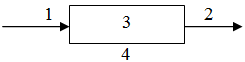 